ㆍ교회당예배: 주일 15시 예배, 비대면예배 16시. 토요일에 예배참석 신청 마감. ㆍ사순절 시작되었습니다. 자료집을 활용하여, 십자가 은총을 깊이 묵상하세요.ㆍ뒤메나라 모임: 3월 10일(목) 20시 온라인ㆍ청소년부 교사로 섬기실 분 찾습니다.ㆍ헌금: 비대면예배 드리신 분들은 교회구좌로 송금해 주세요.헌금 영수증 필요하신 분들은 금주까지 신청해 주세요. (주보 내면에 안내)ㆍ우크라이나를 위한 중보기도 계속합니다.ㆍ생일: 민경웅, 조영은, 김다니엘, 김진수, 조예나** 함께 기도합시다 **   1)교회당예배가 은혜롭고 안전하게 하소서. 2)코로나19를 속히 잠잠케 하여 주소서. 3)스스로를 깊이 돌아보고, 삶의 변화가 일어나는 시간이 되게 하소서.4)공의와 평화의 하나님께서 우크라이나를 침략자에게서 속히 구해 주소서.◆말씀일기 일정일/레5:1-13      월/레5:14-6:7       화/레6:8-23      수/레6:24-7:10목/레7:11-27     금/레7:28-38       토/레8:1-21      일/레8:22-36◆114 운동-하루(1) 한번(1) 말씀일기 & 성경 (4)장 통독(성경 200독 대행진: 197독) ◈ 예배위원 안내 ◈ 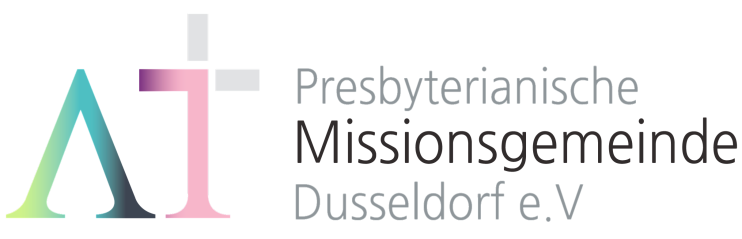        “서로 위로하라” (살전4:18) 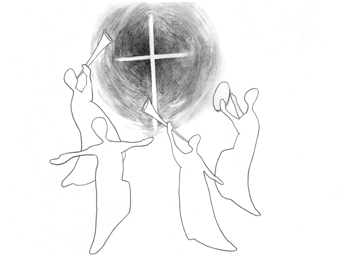 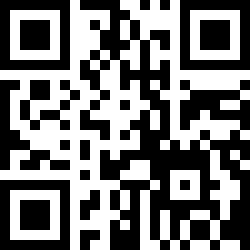 1983년 5월8일 창립     뒤셀도르프선교교회                 교회 홈페이지 duemission.de                  교회주소Alte-Landstr. 179, 40489 Düsseldorf인도: 손교훈 목사※ 표는 일어섭니다.**교회 구좌**Ev. Presbyterianische Kirchengemeinde e.V. Bank: Stadtsparkasse Düsseldorf IBAN: DE61 3005 0110 1008 4019 01▶ 헌금 영수증 신청 안내 ◀아래 필요 정보 4가지를  교회  이메일 주소 duemission@gmail.com 으로 이번 주 중으로 보내 주세요. 발급은 약  2주 정도 걸리며, 메일 도착 순으로 순차적으로 진행합니다.------------필요 정보 (예시) --------------ㅇ이름:   Hong, Kildong(성, 이름)   *알파벳을 정확하게 써주세요.ㅇ주소:   Im Hufer 36            40489 Düsseldorf  *주소는 Steuererklärung에 기입하는 주소와 동일한 주소를 써주세요.ㅇ해당년도: 2021년도 분, 혹은 필요년도ㅇ수령방법: 교회에서  직접 수령 또는 우편배송 희망 중 하나 기입.*우편배송일 경우 위 주소로 배송되며, 배송 주소를 달리하려면 별도로 기입하여 주세요.◈ 우리 교회가 함께 기도하며 후원 및 협력하는 곳 ◈▶스펙트럼 다민족교회  ▶IKK Rheinland-Westfalen관리담당(이광열 목사)▶'겨자씨' 모임(2세 및 2세 사역자 위해 기도 및 후원)▶NRW 평신도연합회    ▶디아코니 협력 후원▶유럽 기독교교육원: 어린이 연합 캠프, 청소년 연합 캠프(JC)▶유럽 밀알 장애인 선교회(이명선 총무)▶유럽 코스타(청년수련회)      ▶예장 유럽선교회        ▶굶주린 이웃 돕기(케냐 총게노 고아원, 스타여고, 이은용 선교사)▶장학 지원  ▶북한 선교  ▶기타 구제 사업  ▶선교관 기금 3월 6일3월 13일3월 20일3월 27일예배기도박종희김아영손재호권순아말씀일기한명일우선화김성희X안내위원예배부예배부예배부예배부헌금위원나지홍 박성희나지홍 박성희나지홍 박성희나지홍 박성희※입례송/Eingangslied …………. 왕이신 나의 하나님 ………………… ※예배부름/Eingangsgebet ………………………………...........……………………………………………….............다함께인도자다함께인도자다함께인도자※찬송/Gemeindelied ……….......................... 25장 2절 .......................................※찬송/Gemeindelied ……….......................... 25장 2절 .......................................다 함 께※신앙고백/Glaubensbekenntnis   …………………………………………..................※신앙고백/Glaubensbekenntnis   …………………………………………..................다함께성시교독/Wechselwort …………….… 교독문124번 ……………..................성시교독/Wechselwort …………….… 교독문124번 ……………..................다함께찬송/Gemeindelied  …………..………….. 82장 1,4절 ……………...…………...찬송/Gemeindelied  …………..………….. 82장 1,4절 ……………...…………...다함께기도/Gebet  …….................…………...................................................…………..............말씀일기/Bibeltagebuch…………...................................................…………..............찬양/Chor  ………................. 주의 손에 나의 손을 포개고 ……….기도/Gebet  …….................…………...................................................…………..............말씀일기/Bibeltagebuch…………...................................................…………..............찬양/Chor  ………................. 주의 손에 나의 손을 포개고 ……….박종희 권사한명일 집사김아영 집사성경봉독/Text zur Predigt ………….... 벧전4:12-16 ……….………..…..…….성경봉독/Text zur Predigt ………….... 벧전4:12-16 ……….………..…..…….인도자.설교/Predigt ...................................... 고난을 감당하라 …………………..…..설교/Predigt ...................................... 고난을 감당하라 …………………..….손교훈 목사기도/Gebet …………........………………………………………………....................................찬송/Gemeindelied .………............................. 341장 …………………….……..…..봉헌/Kollekte………..........................................................................................................기도/Gebet …………........………………………………………………....................................찬송/Gemeindelied .………............................. 341장 …………………….……..…..봉헌/Kollekte………..........................................................................................................설교자다  함  께다  함  께교제/Bekanntmachung ……….……………………………………..............……….............교제/Bekanntmachung ……….……………………………………..............……….............다함께※주기도송/Vaterunser……………………………………………………………………………※주기도송/Vaterunser……………………………………………………………………………다함께※축도/Segen   ………………………….……………………………………………......................※축도/Segen   ………………………….……………………………………………......................손교훈 목사